PRATIBHA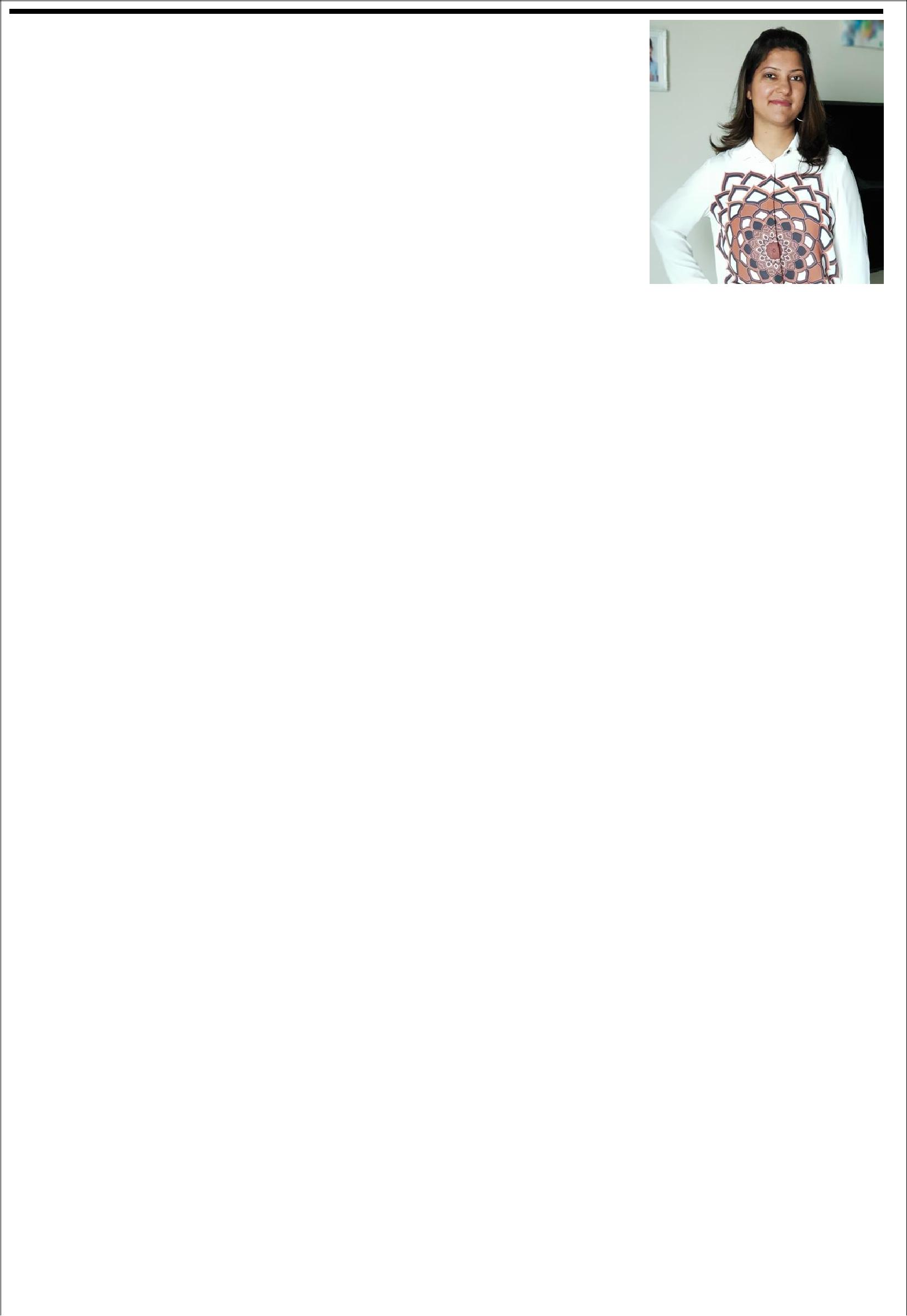 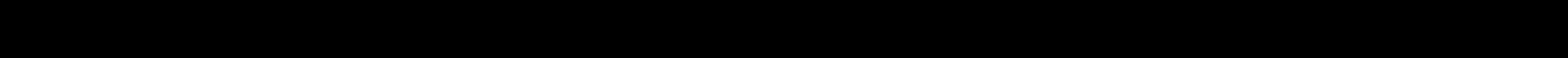 OBJECTIVETo pursue a challenging and growth oriented career in an organization that offers opportunities to learn &grow by delivering the resultsSeeking	Entry to Mid Level Position in the Field of Accounts/ Back Office Support/ HR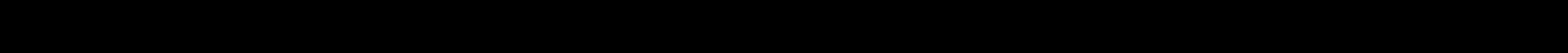 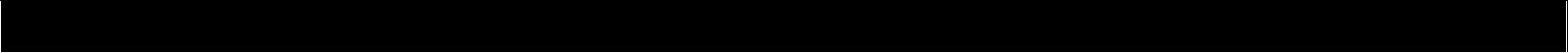 EXPERIENCEKey Result Areas:Liaising with designers, Production, Fabrication department & external agencies for determining technical specifications of requirements.Inviting Tender for Procurement of material based on requirements.Holding Negotiation meetings with suppliers for price correction/ reduction.Awarding the order to preferred/ best supplier post negotiations.Prepare comparative statements and LPO for the materials.Follow up with suppliers for timely delivery of material to ensure that site work doesn’t get effected.Maintain Job cost project wise to ensure the work is completed within budgets.Follow up with other departments for payments etc.Maintain Inventory record to utilize in upcoming projects.Major Achievements:Develop the comparative statements for easy understanding.Successfully reduced the average spending on projects by 10-15% by introducing competitive Tender processes.Developed pool of material suppliers which reduced the project budget significantly by 30-40%.Mosaic Architects, Delhi- Account Executive	Apr, 2010- Nov, 2011Key Result Areas:Prepares asset, liability, and capital account entries by compiling and analyzing account information.Documents financial transactions by entering account information.Recommends financial actions by analyzing accounting options.Summarizes current financial status by collecting information; preparing balance sheet, profit and loss statement, and other reports.Substantiates financial transactions by auditing documents.EDUCATION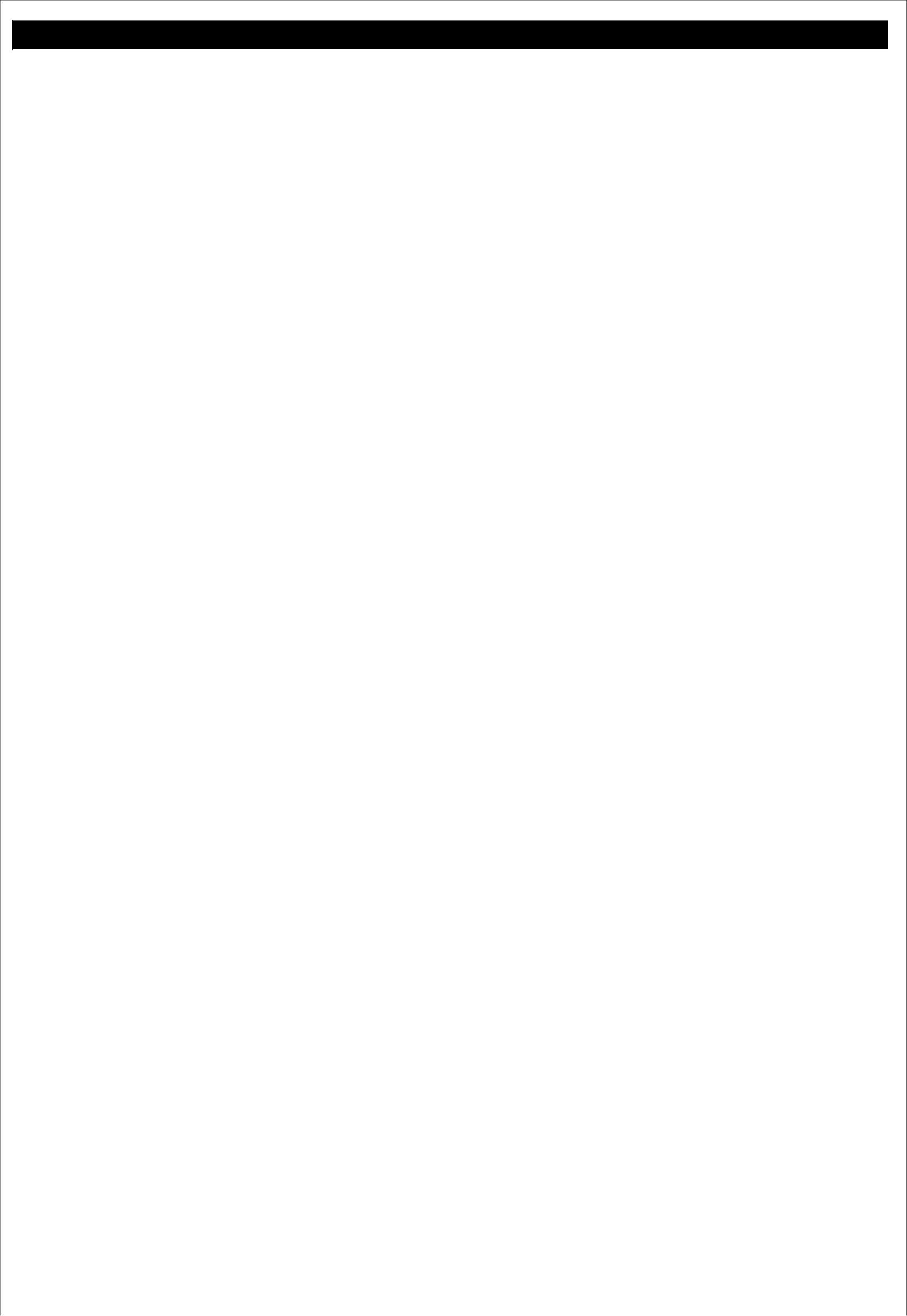 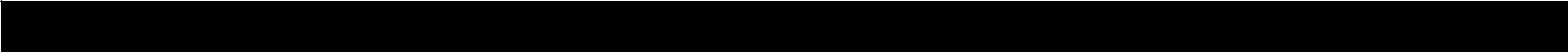 SKILLSEmail: pratibha.224295@2freemail.com CompanyPositionYearYearYearCompanyPositionFromToFromToJohn Aluminium & Glass CompanyProcurement ManagerDec 2017-PresentMosaic Architects, DelhiAccount ExecutiveApr, 2010-Nov, 2011John Aluminium & Glass Company, Dubai- Procurement ManagerJohn Aluminium & Glass Company, Dubai- Procurement ManagerDec. 2017-OngoingDec. 2017-OngoingEducational StageSchool/ UniversityYearYearDivisionEducational StageSchool/ UniversityFromToDivisionFromToPursuing MBASikkim Manipal UniversityApril 2016-PresentOngoingBachelor of CommerceMD University, HaryanaJuly 2004-April, 2007FirstHigher Secondary CertificateHindu Girls school, HaryanaApril 2002-March, 2004FirstSenior Secondary CertificateHindu Girls school, HaryanaApril 2000-March, 2002FirstM S Office-Word, Excel, Power pointComputer ProficiencyInternetE-Mail OperationsGood Communication SkillsOthersInterpersonal & Organizational SkillsOthersOthersTeam PlayerTeam PlayerSelf-Motivated and DirectedPERSONAL DETAILSDate Of Birth23 May, 1986NationalityIndianExperience2 years in totalAvailabilityFull TimeVisa StatusResident on Husband VisaInterestsMusic. Dancing, Reading